Приложение 2. Название растения На атмосферу дома На эмоциональное состояние На физическое здоровье 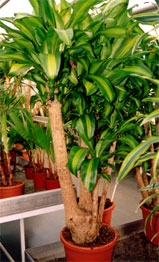 Драцена  Драцена (драконово дерево) Хранит человека от плохих мыслей о самом себе, о своих недостатках. Домочадцы будут более терпеливыми по отношению друг к другу.  Она вселяет в них уверенность. Человек чувствует себя более защищенным. Уменьшает отложение солей, облегчает ревматические боли.Драцена почти на 70% очищает воздух от бензола, выделяемого линолеумом. 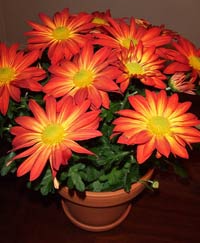 Хризантема В доме, где есть Хризантема, атмосфера наполнена мирным покоем, который, заполняя людские сердца, внушает спокойную уверенность в себе.  Хризантема помогает побороть эгоизм, учит прислушиваться к мнениям партнеров. Благодаря ярким солнышкам-соцветиям хризантема улучшает состояние  сердечно            - сосудистой системы, бережет организм от последствий переохлаждения. 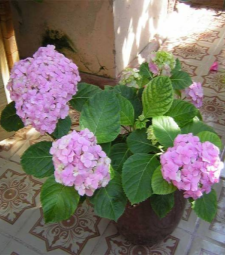 Гортензия крупнолистная Гортензия способна избавлять пространство вокруг себя от энергий тяжелых эмоций и чувств: зависти, презрения, да и просто от энергии плохого настроения. Гортензия уравновешивает в человеке земной практицизм и воздушную мечтательность Гортензия помогает человеку сделать красивым свое тело. Если в доме есть это растение, домочадцам будет легче отказаться от сладкой и жирной пищи, от мучных продуктов 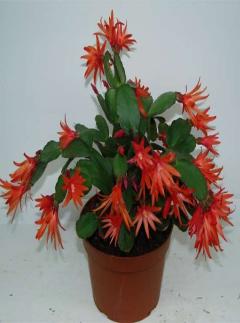 Шлюмбергера (зигокактус), Декабрист Он особенно полезен там, где живут грубые, злые люди, склонные к диктату, подчинению окружающих своим интересам, то есть люди, проявляющие худшие качества. Декабрист вбирает и трансформирует энергии грубости и злости. Ласковый декабрист внушает человеку такое же нежное и ласковое настроение, пробуждая душевную доброту, стимулируя на проявление заботы о ближнем. Декабрист хорошо иметь эгоистам, тем, кто не замечает или не понимает проблем окружающих Растение,  наделено способностью, улучшать гибкость тела человека, препятствовать «отложению солей». Название растенияОпасныВызываетМеры предосторожностиДиффенбахия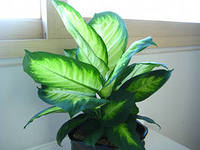           ядовитый белый сокПопадая на кожу вызывает жжение и раздражение, во рту может вызвать опухоль языка, при этом человек теряет дар речи.Надевайте перчатки, когда ухаживайте за растением. Если в семье есть маленький ребенок, не заводите это растение.                Цикломен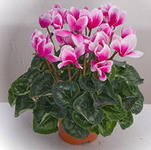                  клубеньОтравление организма.Использовать в лечебных целях по назначению врача и очень осторожно.Фикус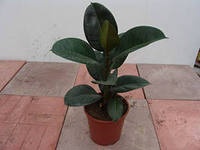      капельки млечного сокаСпособен вызвать раздражения кожи, дерматиты и аллергические реакции. Детям и взрослым, страдающим бронхиальной астмой содержать дома фикусы категорически не рекомендуется.Сингониум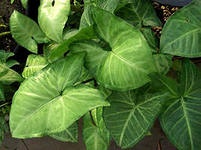                      листьяПри попадании в рот ведет к рвоте, отеку языка и расстройству желудка.Переставьте растение повыше, так чтобы маленький ребенок, щенок или котенок не смогли до растения дотянуться. А лучше всего – подарить эти цветы друзьям или отнести на работу.Название растения Родина растения Происхождение названия Свойства растения Циссус антарктический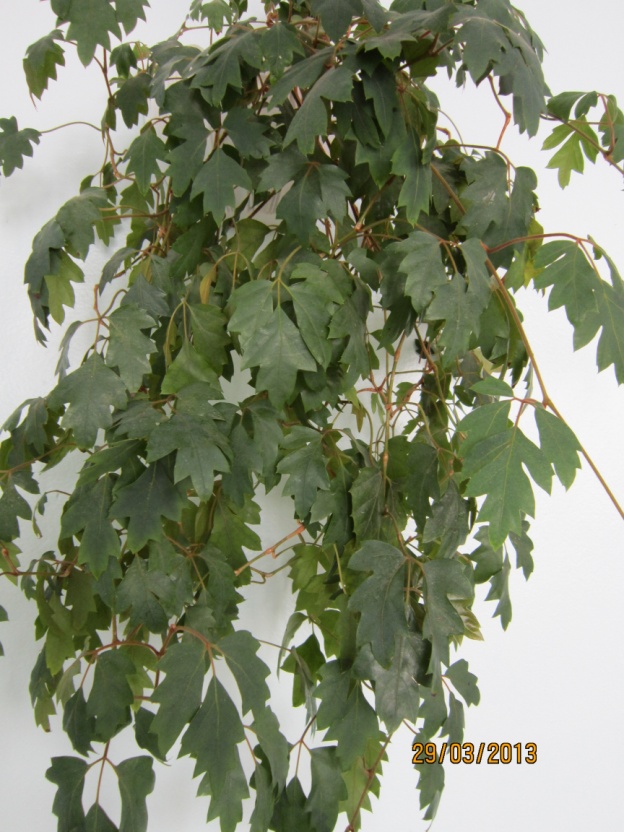 Субтропические районы Америки, Австралии, АзииСемействовиноградовыхЦиссус идеально подходит людям, которые заняты рутинной работой или теряют мотивацию на своем рабочем месте. Циссус помогает преодолеть лень и скуку, избавиться от бездействия и безволия. Но растение не очень подходит человеку холерического темперамента, а также тем, кто по натуре склонен к бурной деятельности и эксцентричным поступкам.Способствует очищению воздуха от паров вредных веществ. Он подходит для кухни, гостиной, рабочего кабинета, офиса. Не подходит для спальни и детской.Хамедория изящная 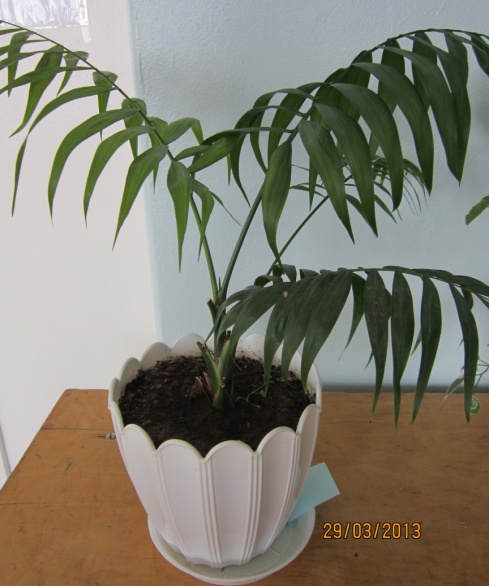 МексикаСемейство пальмовыхРобким людям помогает обрести позитивное отношение к себе.Одно из лучших растений, увлажняющих воздух и  устраняющих из него бензол, формальдегид и трихлоретилен.Фикус 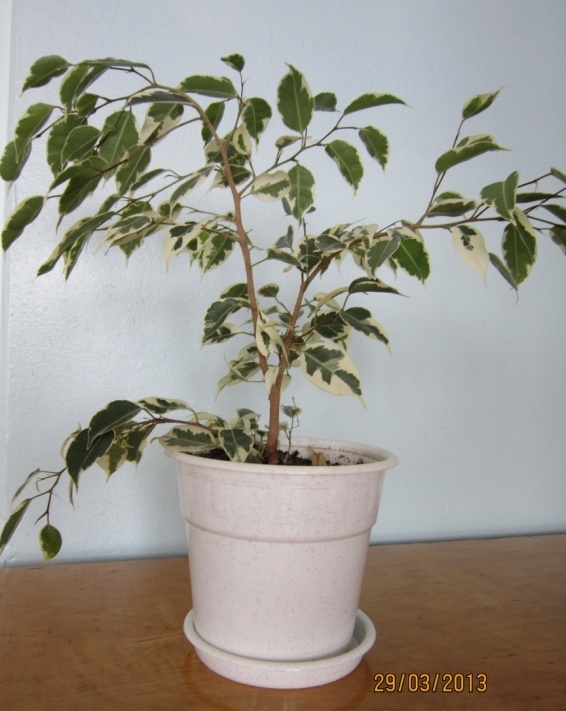 Тропические страныСемейство тутовыхЭто растение идеально подходит для людей, которые страдают от чрезмерной замкнутости или пессимизма. Фикус пробуждает уверенность в общении, избавляет от комплексов, создает положительный и уверенный настрой, нацеливает на победный результат.Растение хорошо очищает и увлажняет воздух, нейтрализуя пары формальдегида, толуола, ксилола и аммиака. А так же фикусы выделяют в воздух капельки млечного сока, способного вызвать раздражения кожи, дерматиты и аллергические реакции. Детям и взрослым, страдающим бронхиальной астмой. содержать дома фикусы категорически не рекомендуется.Хлорофитум хохлатый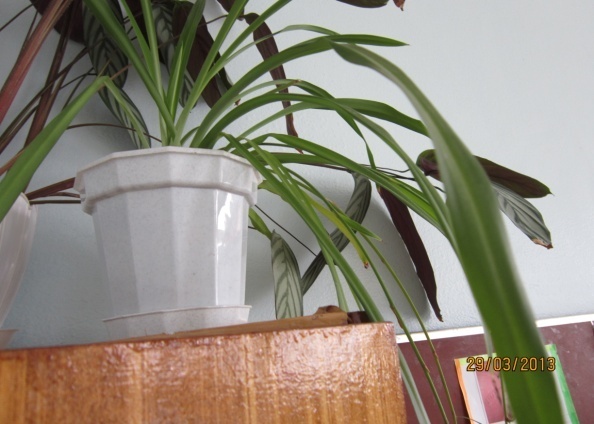 Тропики Южной АфрикиСемейство лилейных.Энергетика хлорофитума придает новые силы, усиливает жизненную энергию в сложных ситуациях. А еще он — хороший подарок для трудоголиков: у таких людей оно повышает стрессоустойчивость, поднимает настроение.Растение-эколог, которое нейтрализует ядовитые вещества. Наукой доказано, что он значительно быстрее других растений поглощает углекислый газ и выделяет кислород.                    Маранта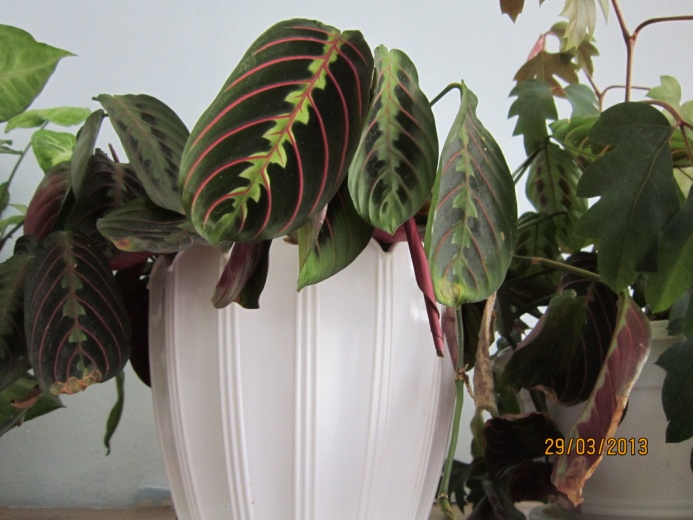 Тропики АмерикиСемейсво марантовых«молитвенное дерево»Молитвенное дерево подпитывает людей дополнительной энергией, дарует им силы, нужные для завершения затянувшегося проекта. Это растение устраняет агрессию, вместо нее предлагая человеку другой способ самообороны — внутреннюю силу и уверенность.Способствует увлажнению воздуха и нейтрализации паров аммиака.Оказывает благотворное влияние на здоровье человека, предотвращает появление тромбов, согревает, защищает от простуд, инфекционных заболеваний и переохлаждения, поможет избавиться от ночных кошмаров, бессонницы.Сингониум ножколистный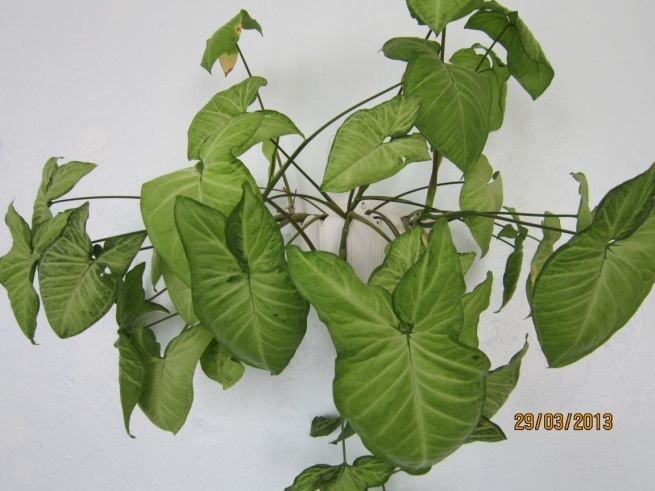 Центральная и Южная АмерикаСемейство ароидныхРастение рекомендуется тем людям, которым сложно принимать что-либо новое.Помимо того, это растение — учитель риторики: под воздействием его энергетики речь человека становится более четкой и выразительной, а аргументы — убедительными.Очень полезно иметь рядом сингониум ученым, исследователям, учителям — всем, кто как-то связан с информацией, знаниями, образованиемПоедание листьев этой красивой, но ядовитой лианы ведет к рвоте, отеку языка и расстройства желудка. Совет: переставьте растение повыше.Сингониум благотворно действует на кишечник и брюшную полость в целом.                   Пеларгония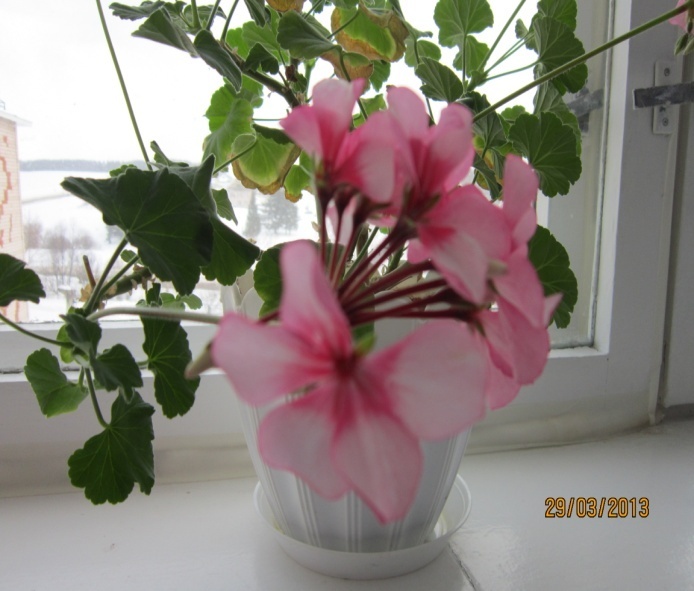 Южная Африка, СредиземноморьеСемейство гераниевыхПритягивает любовь.Обладает противоспалительным, вяжущим, успокаивающимдействием.Эфирные масла, выделяемые геранью, благодаря своим бактерицидным свойствам препятствуют развитию легочных заболеваний и улучшают обмен веществ.Кроме очищения воздуха от микробов, герань отпугивает насекомых, что в теплое время года особенно актуально.                 Спатифиллиум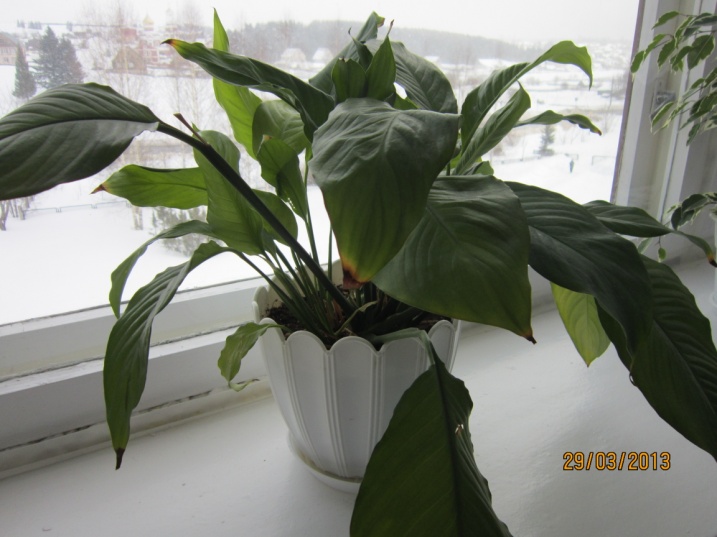 Тропическая Америка, Филиппинские острова, тропические влажные леса в Венесуэле, Колумбии, Гвиане, БразилииСемейство  ароидныхЭнергетика этого растения — спокойная и гармонирующая. Оно оптимально подходит людям, которые склонны к авантюрам и неоправданному риску, от которого сами и страдают. Необходимо учитывать, что спатифиллюм делает человека менее активным.Спатифиллюм также превосходно влияет на состояние атмосферы дома. Это растение-эколог, которое способствует устранению испарений ацетона, формальдегида и алкоголя.